FICHE D'INSCRIPTION PARARAID SANGATTE LUNDI 10 JUIN 2023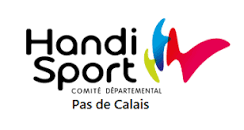 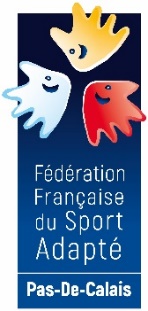 Les inscriptions sont à faire parvenir au plus tard pour le 17 MAIPar mail : secretariatcdsa62@sport62.fr NOM du Responsable:.................................................................................Association:..................................................................................................Adresse:.......................................................................................................Tél:...............................................................................................................Mail:............................................................................................................NOMPRENOMDATE DE NAISSANCENOMPRENOMDATE DE NAISSANCENOMPRENOMDATE DE NAISSANCE